Kurz 3, lekcia 2 Bludisko: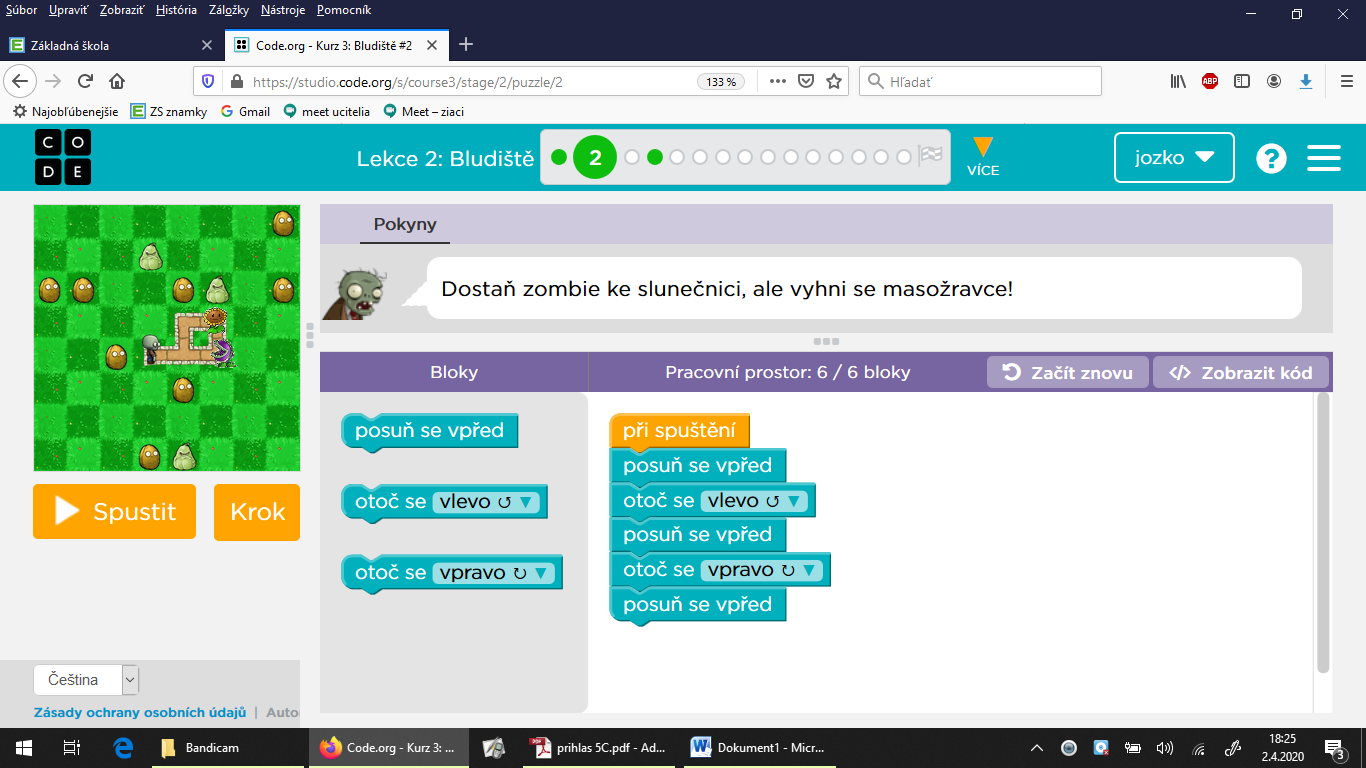 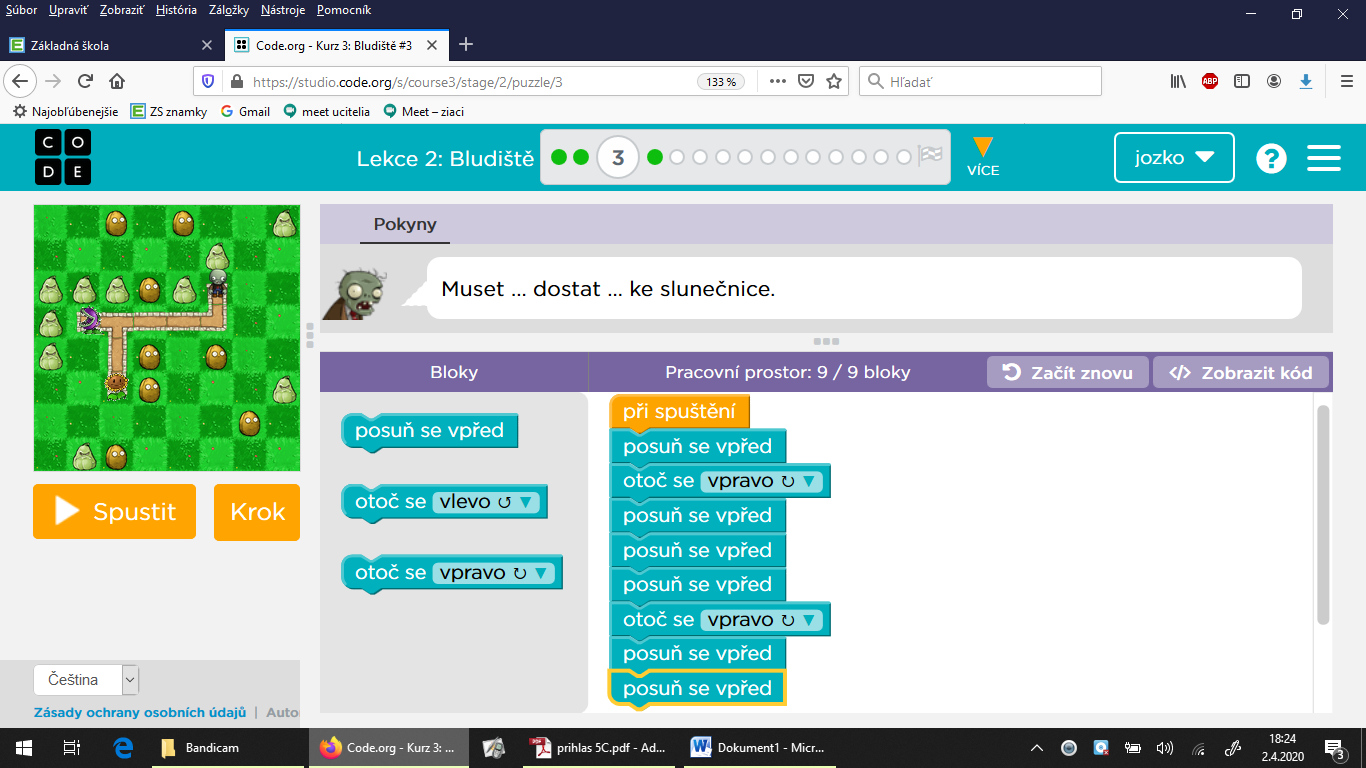 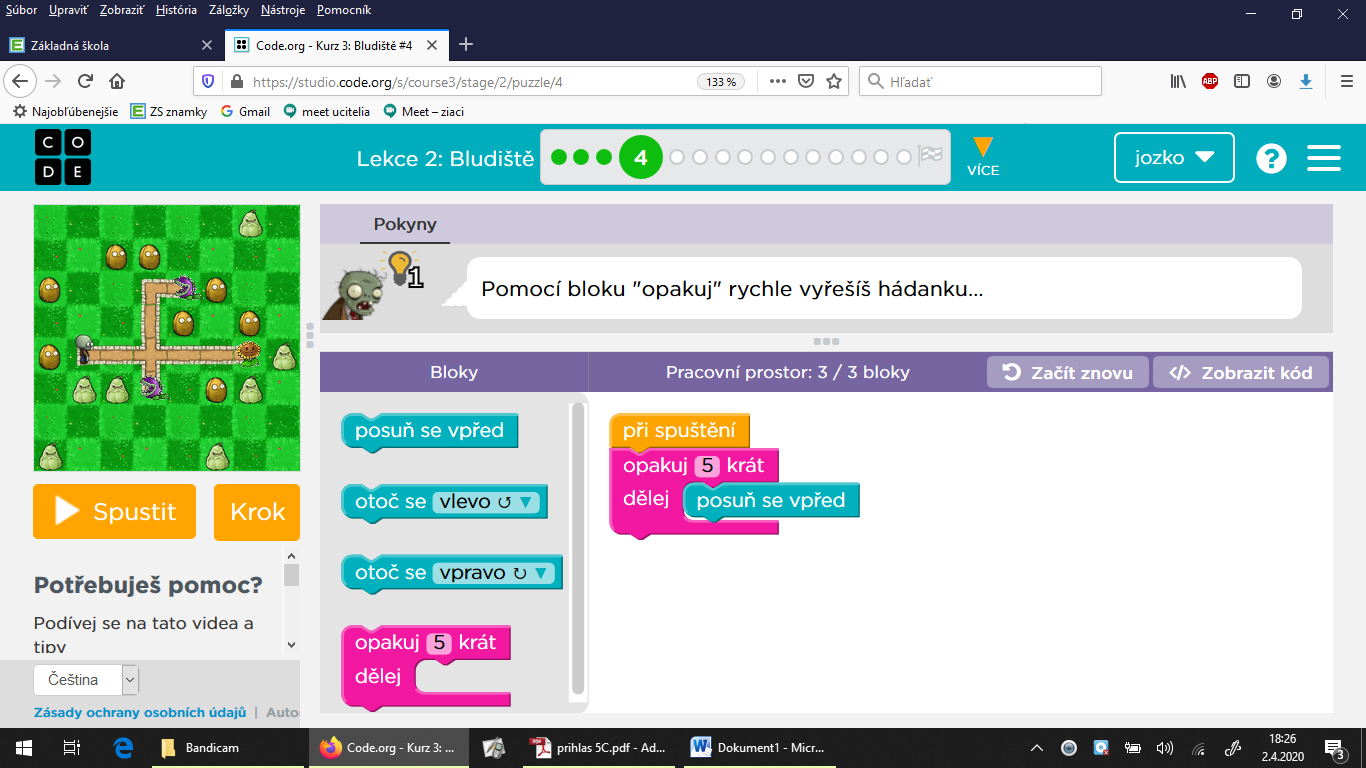 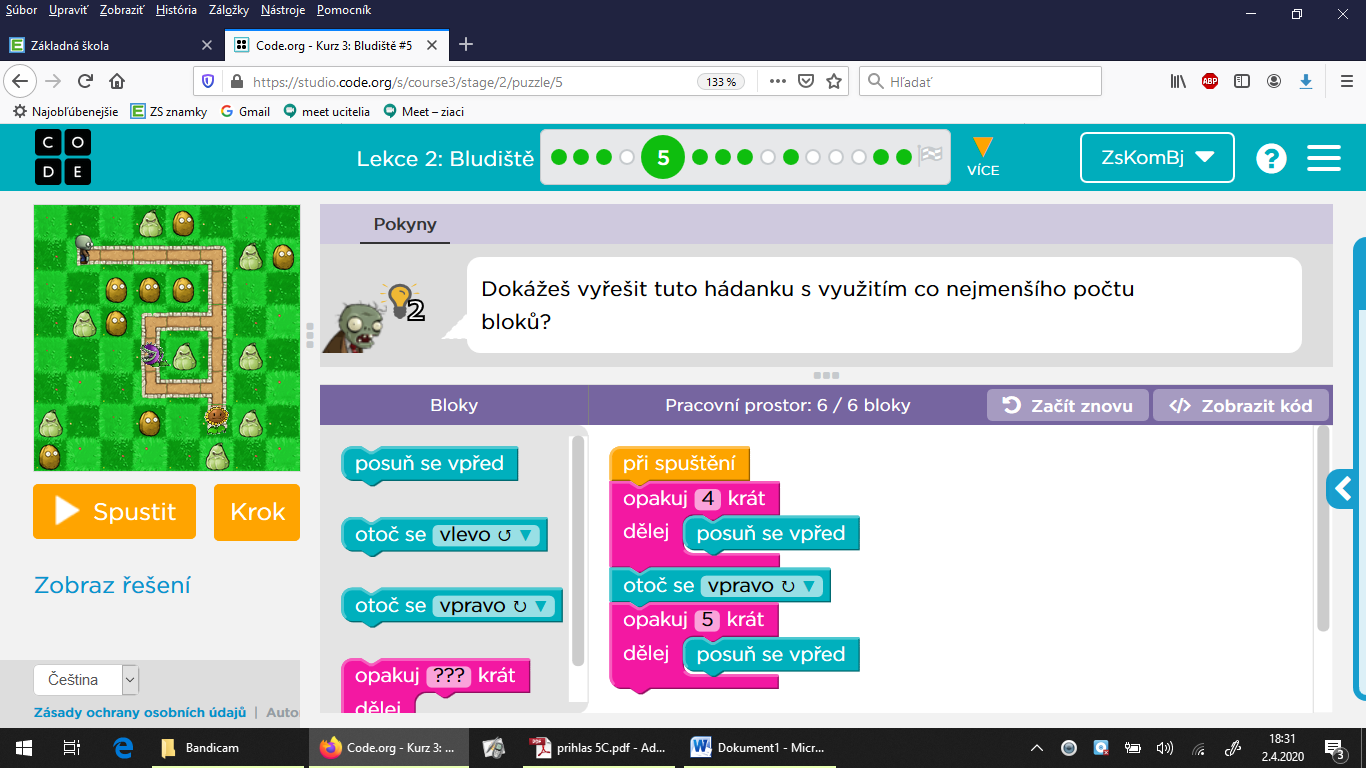 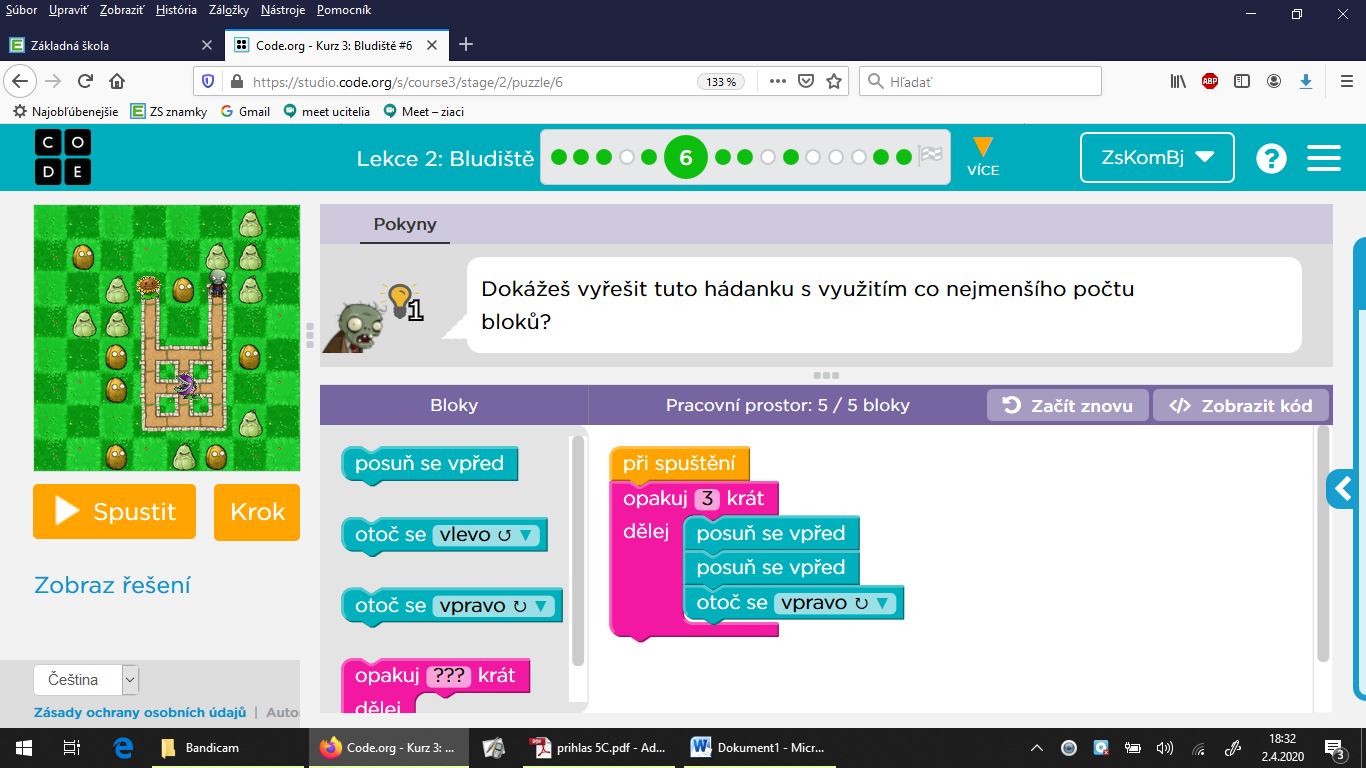 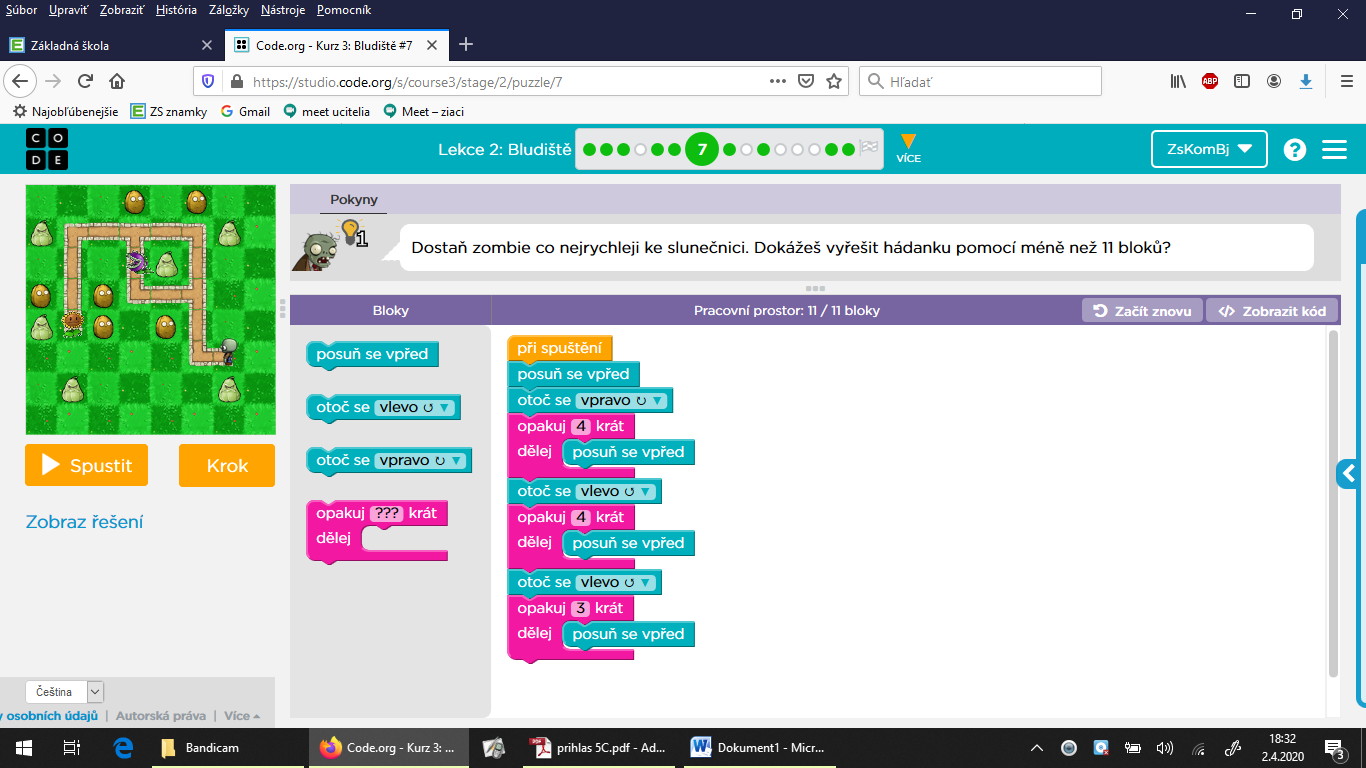 +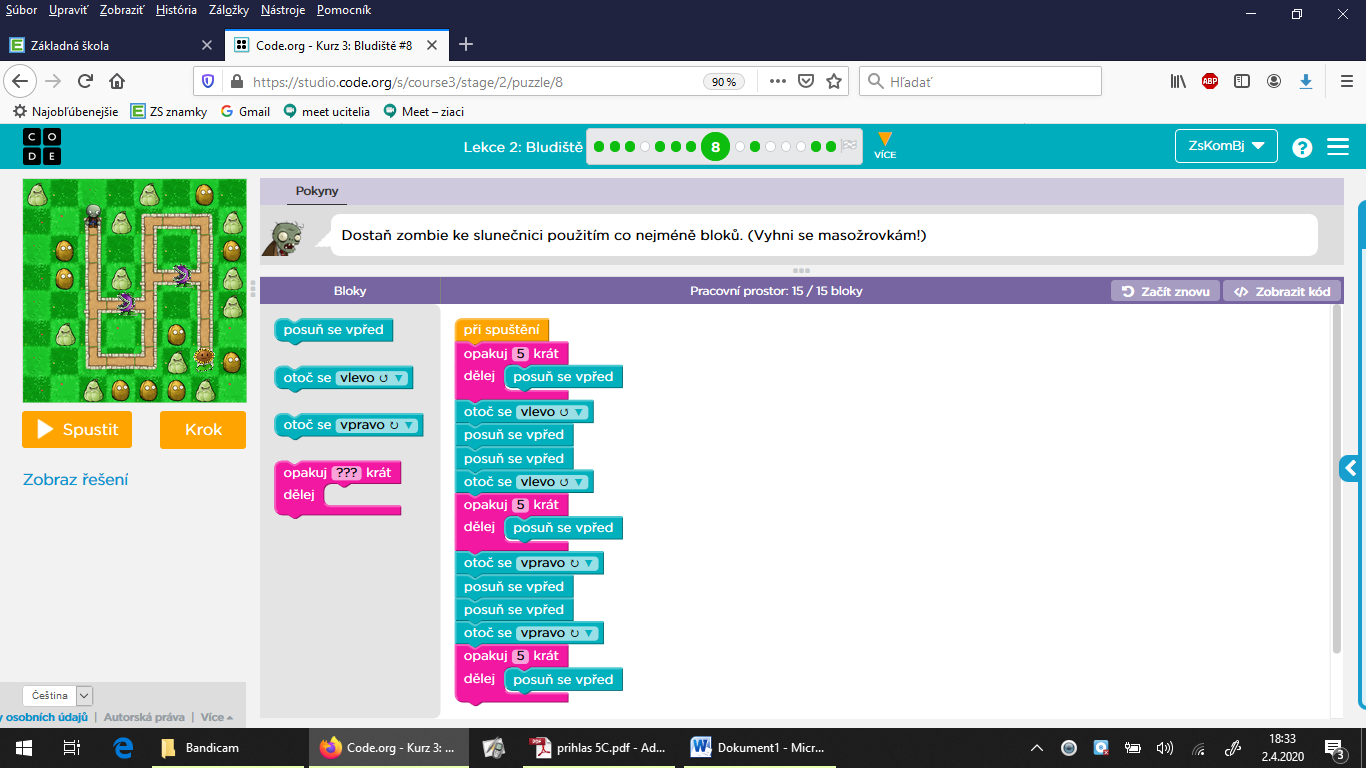 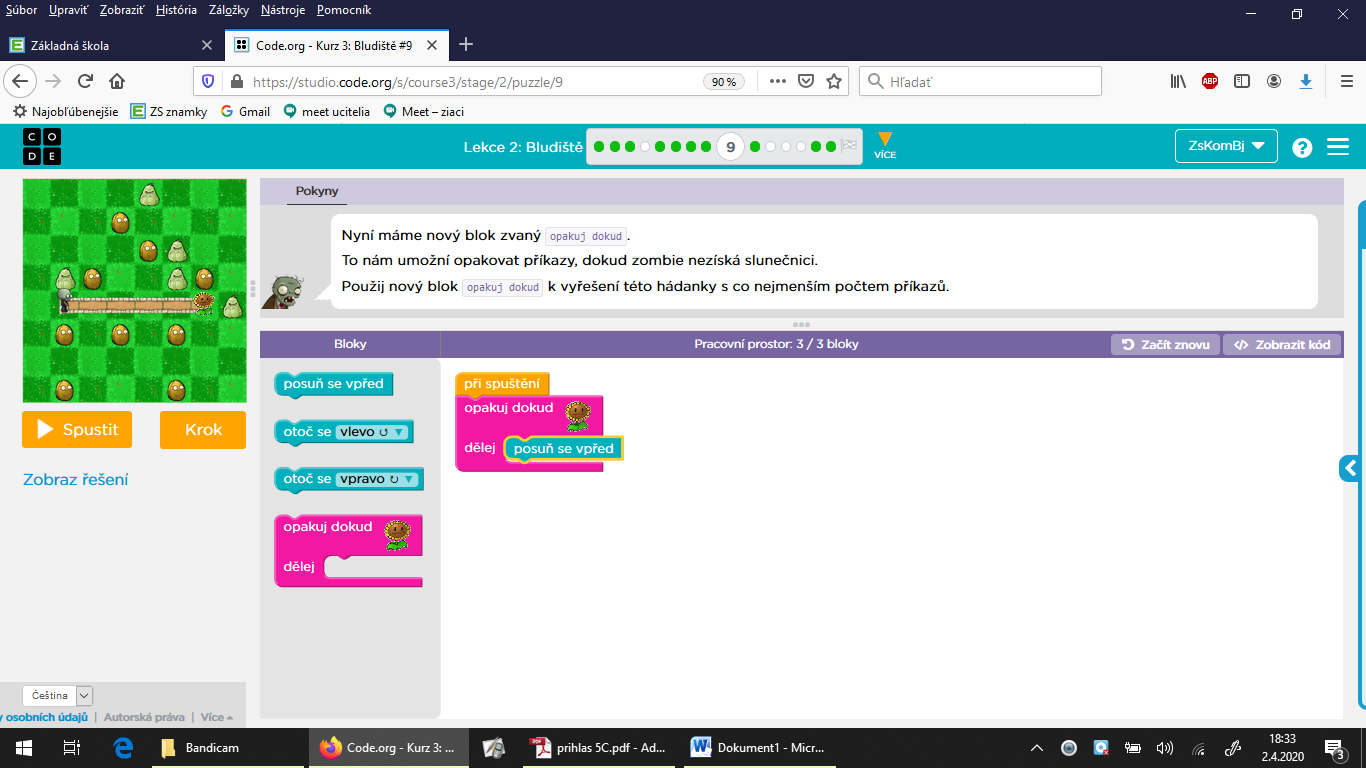 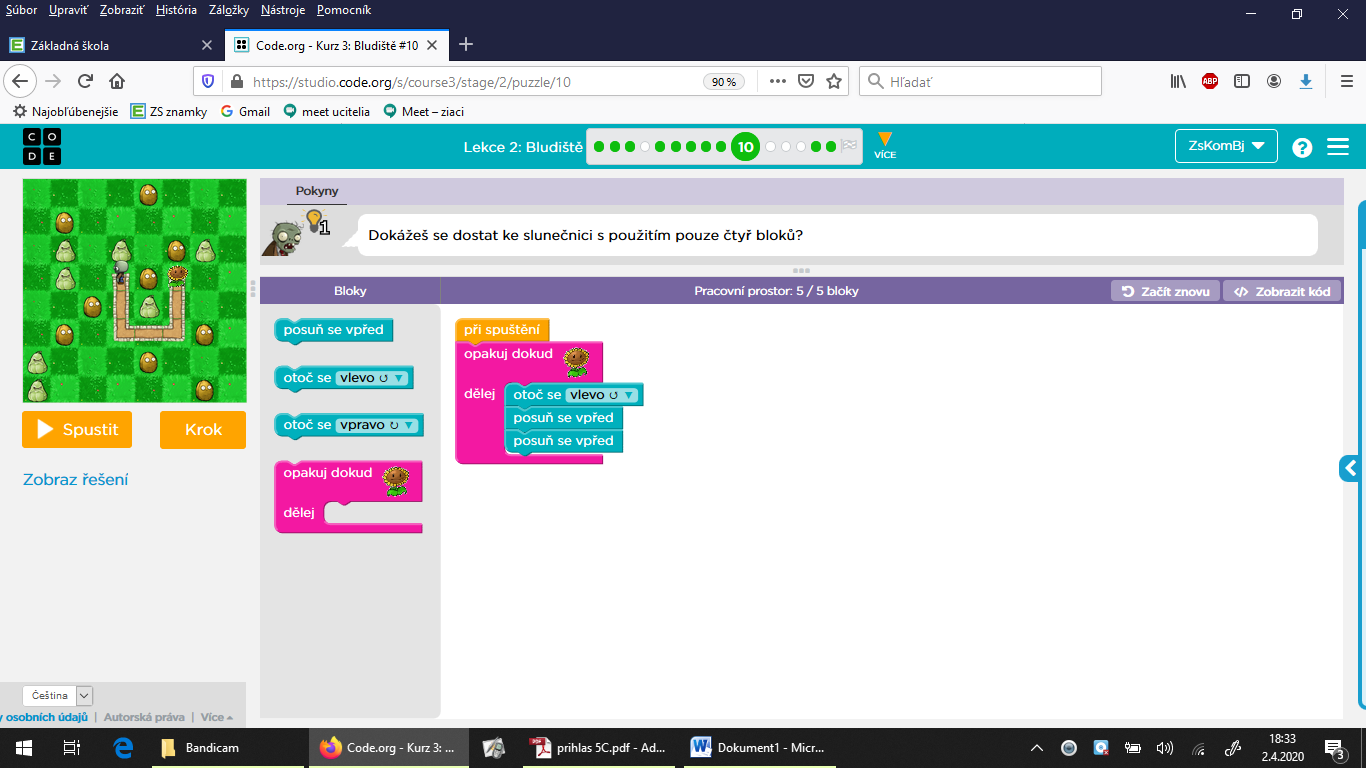 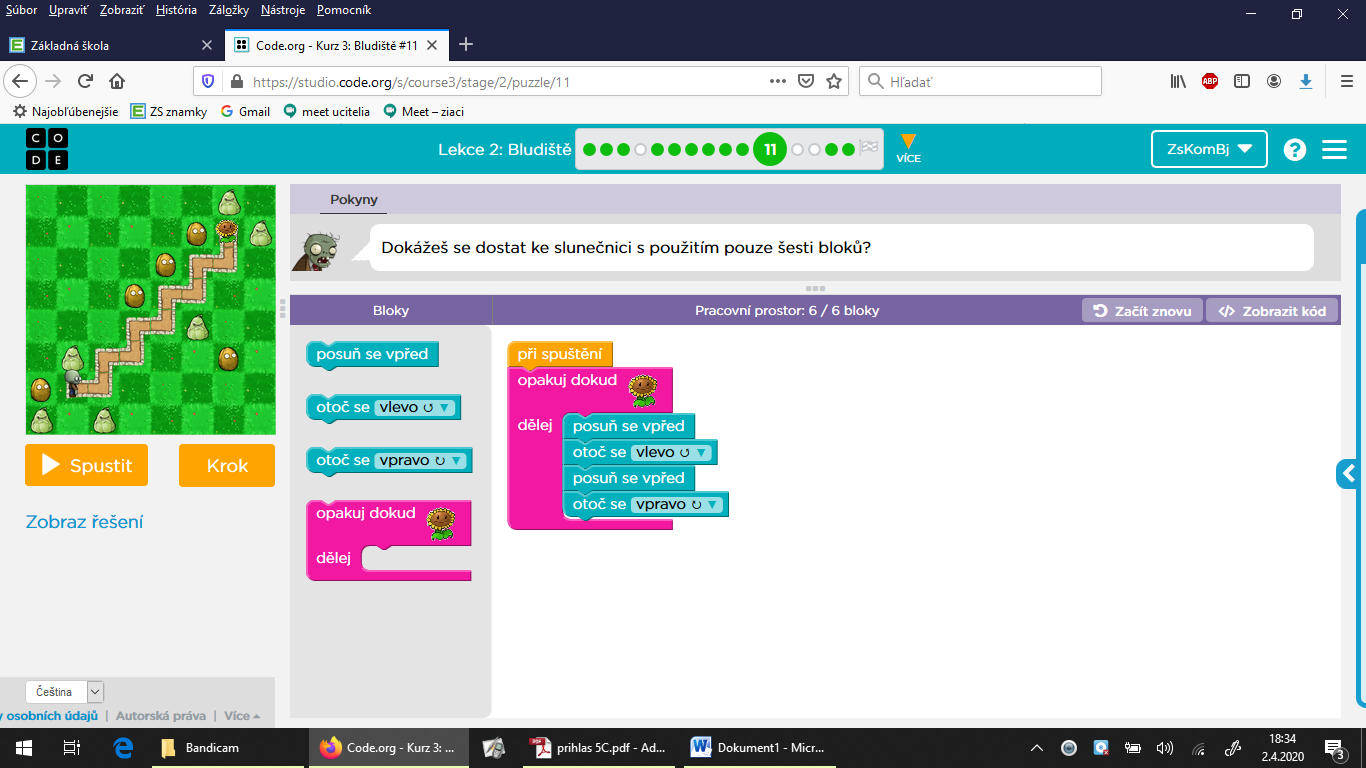 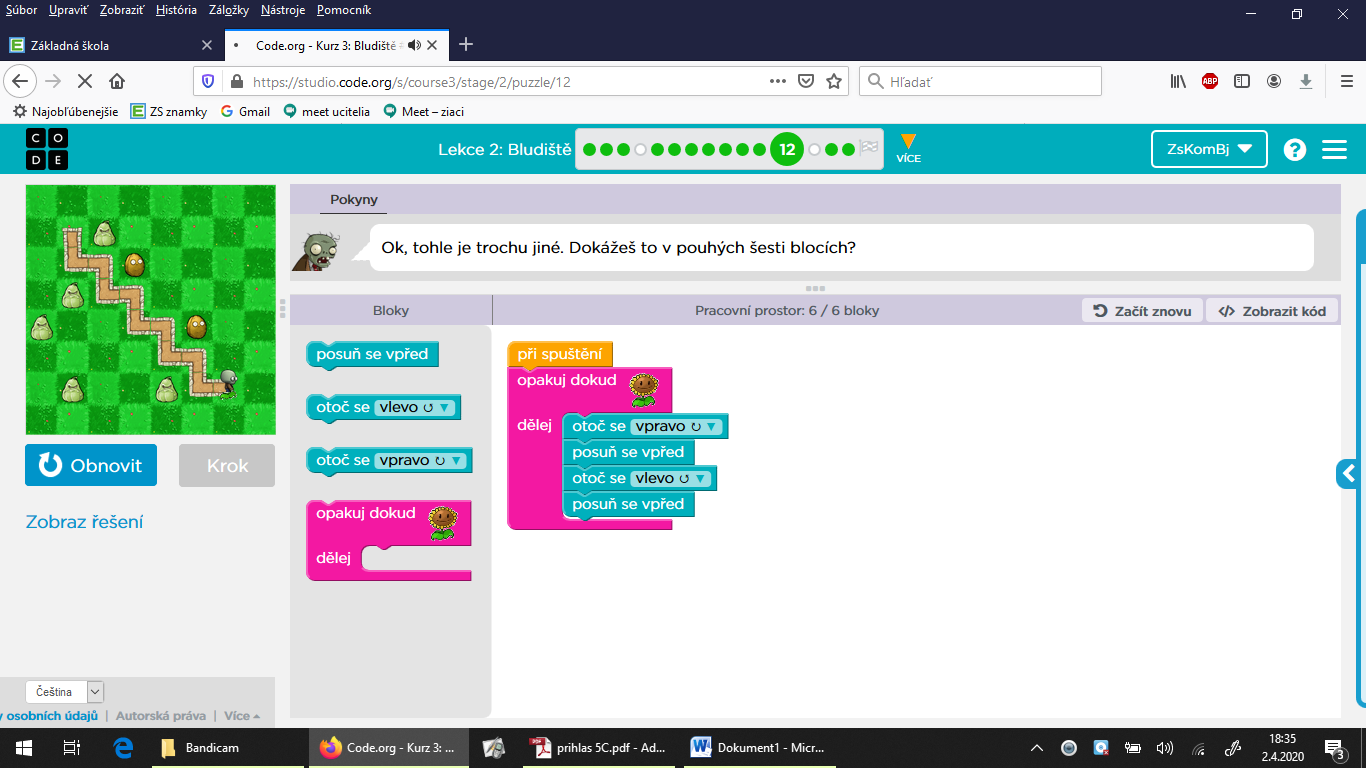 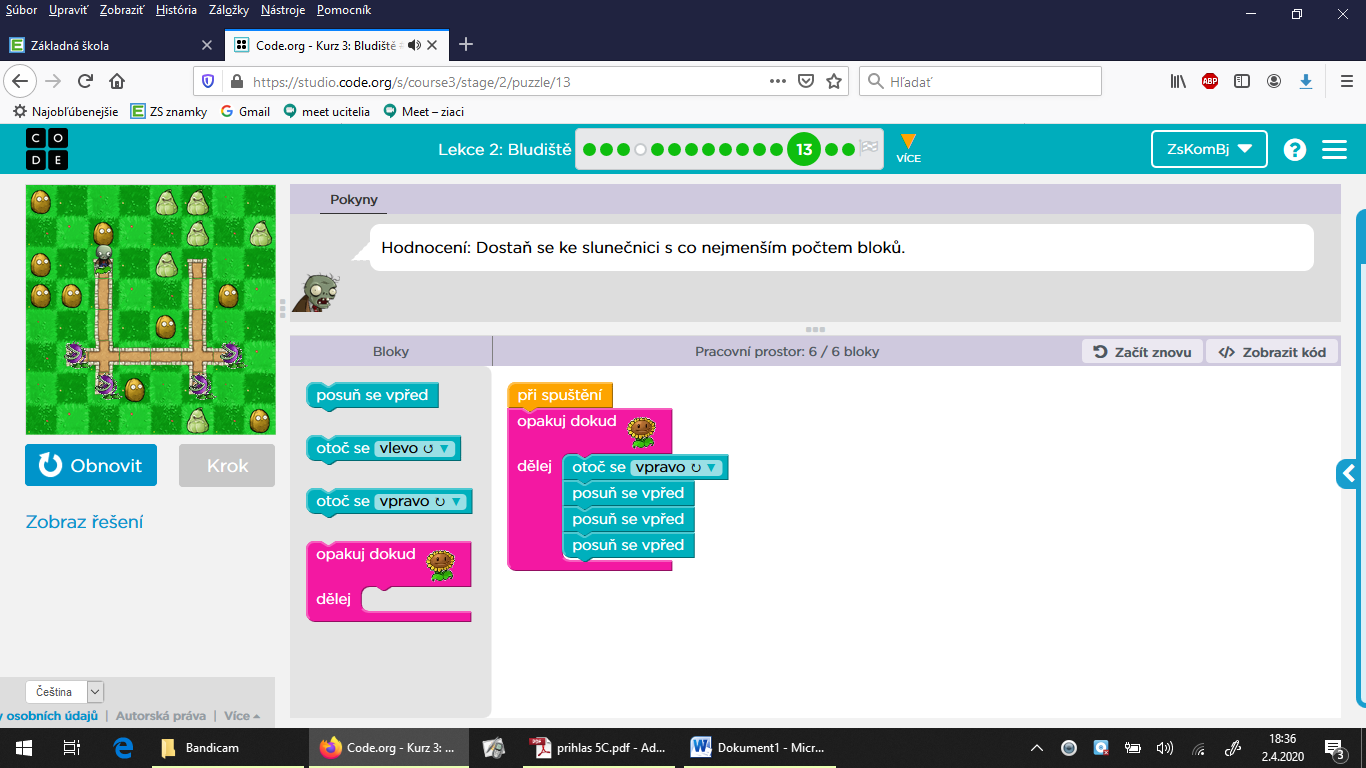 Cvičenie 13.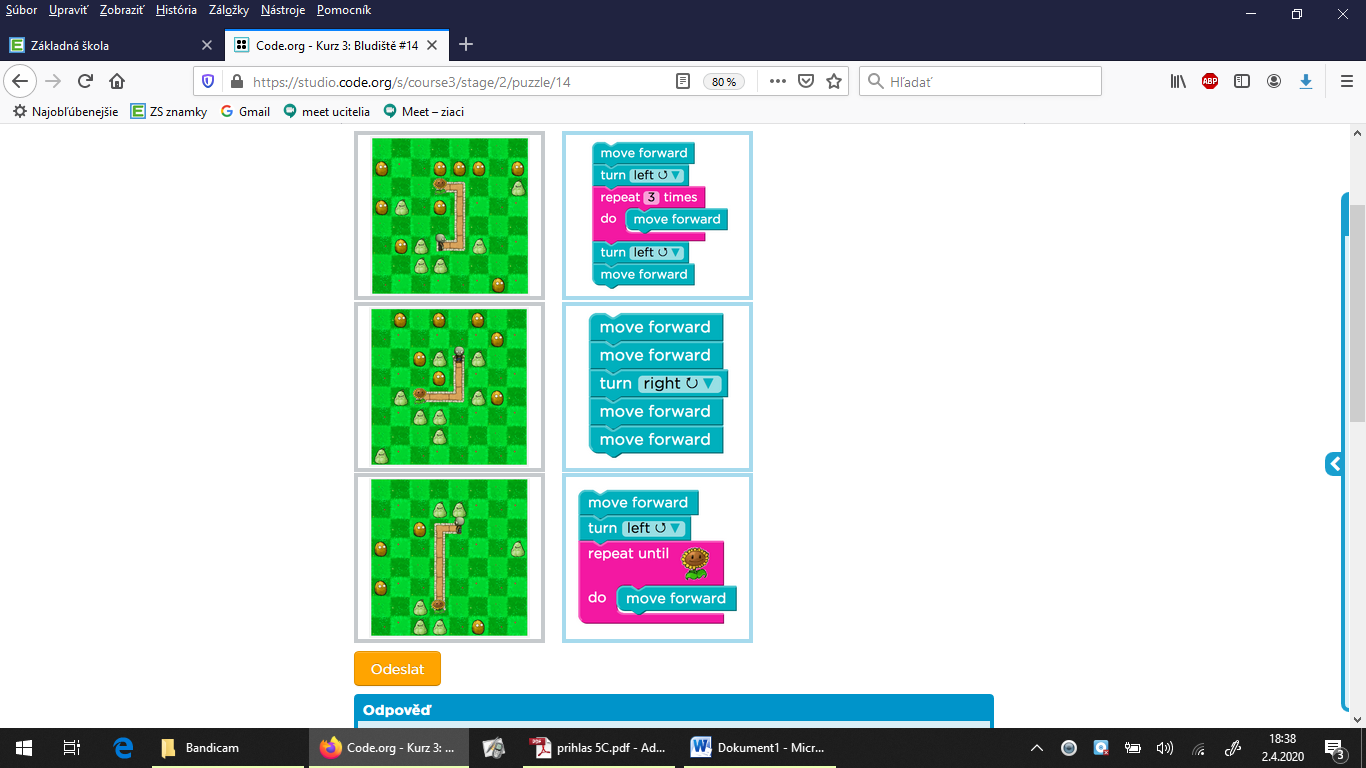 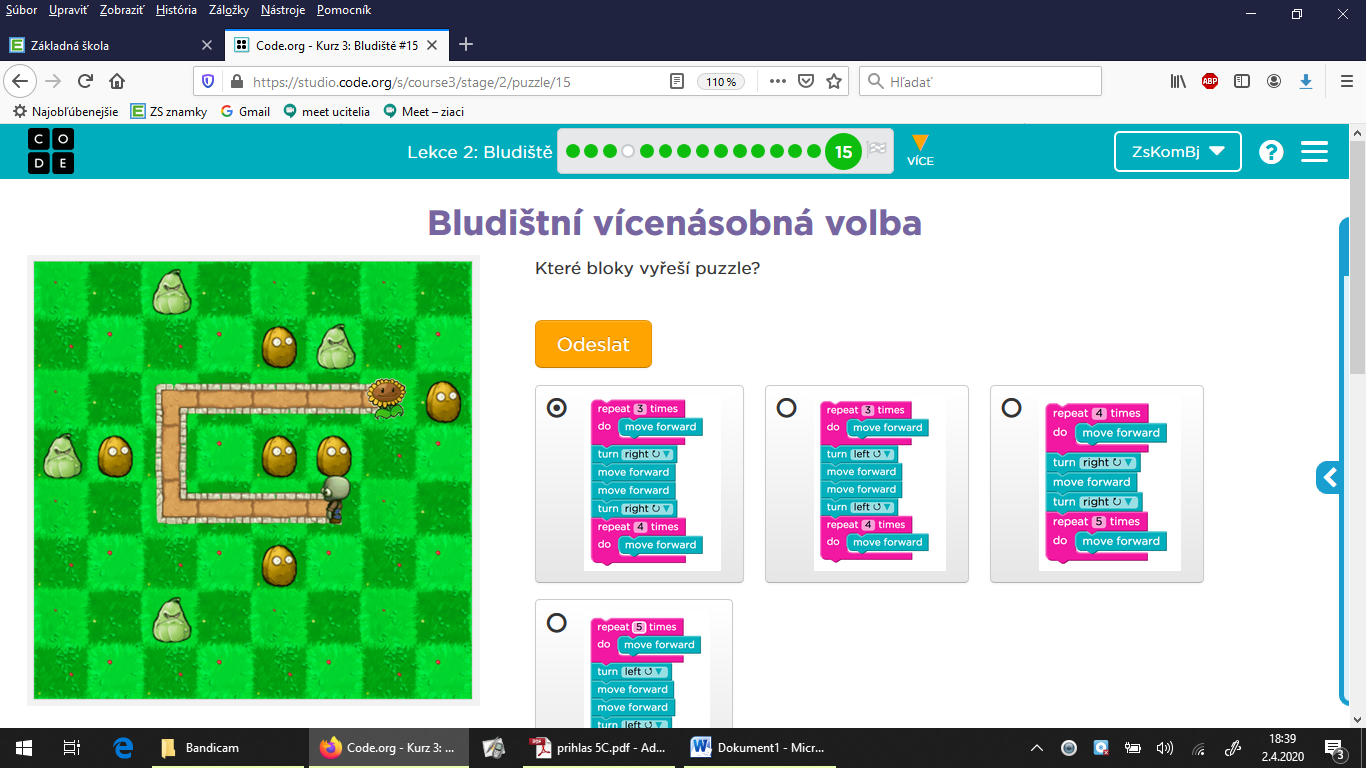 